Христианки, пострадавшие от насилия: 
ваша помощь – большая поддержка для них13 марта 2019Отец Мегри был похищен повстанцами, напавшими на автобус, на котором он ехал. Позже они убили его, потому что он твердо держался своей христианской веры и отказался обращаться в ислам. Четыре года спустя, в 2016 году, Мегри потеряла и своего мужа, когда ракета повстанцев разорвалась у здания церкви, убив его на месте.Мегри и ее маленький сын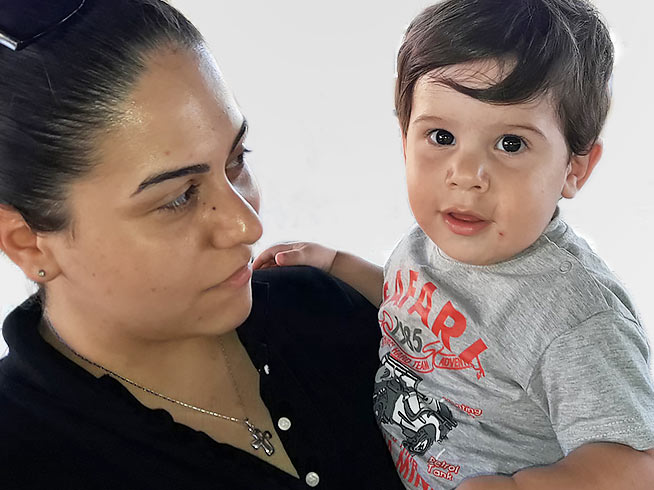 В 24 года Мегри осталась вдовой с малышом на руках. Она одна из многих сирийских христианок, ставших вдовами, чьи мужья погибли в годы сирийской гражданской войны.Двойная дискриминацияОсобенно страдают христианки, живущие в окружении другой религии. Они испытывают дискриминацию и по половому признаку, и по религиозным мотивам, страдая от жестокого обращения. В таких странах, как Египет и Пакистан, их нередко похищают мусульмане, насилуют и принуждают к исламу и браку. Полиция, как правило, ничего не делает, чтобы помочь женщинам, страдающим от насилия, часто вставая на сторону похитителя.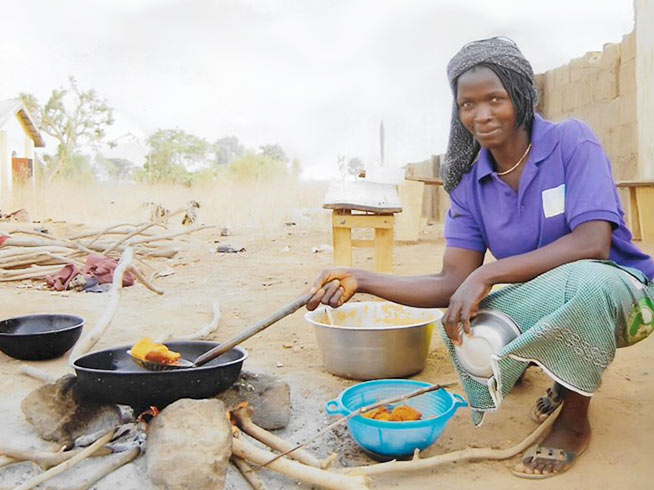 Помощь и поддержкаЖенщины, оставшиеся без мужской защиты, нередко презираемы в обществе. Поэтому даже когда насилие направлено на их мужей, братьев, отцов, его жертвами становятся и женщины.Муж Моники был убит боевиками в Нигерии. Фонд Варнава помог ей открыть свое небольшое дело по приготовлению и продаже акары – бобовых пироговФонд Варнава поддерживает многие проекты по всему миру, помогающие христианкам оправиться от пережитого насилия. Мы поддерживаем дома-убежища для тех, кто подвергся или рискует подвергнуться похищению. Мы оказываем экстренную помощь пострадавшим и помогаем женщинам зарабатывать, чтобы они могли позаботиться о себе и своих семьях. Мы спонсируем лечение и обучение для тех, у кого нет возможности получить их. Помогите нам оказывать христианкам, пострадавшим от насилия, эту важную помощь!ЖертвуйтеЧтобы поддержать христианок, пострадавших от насилия за свою веру, жертвуйте в Женский фонд (код проекта: 00-1102) ПОЖЕРТВОВАТЬ www.barnabasfund.ru/donate